Name: …                                                                                     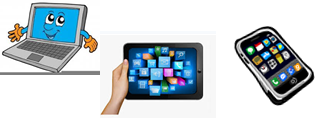 Surname: …Home Schooling 39Hello again! Today we keep on working on UNIT 3 of Superminds!Let’s revise the words we learnt so far! Follow the link and put the words in the correct category. CLICK HERE: https://learningapps.org/watch?v=p12pb8yd220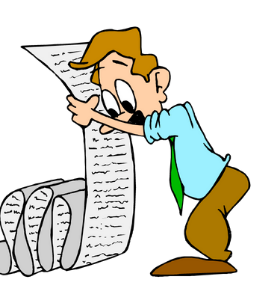 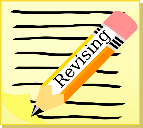 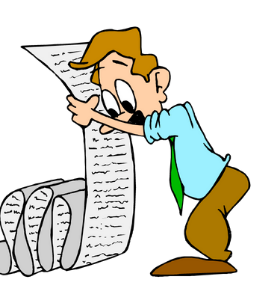 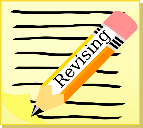 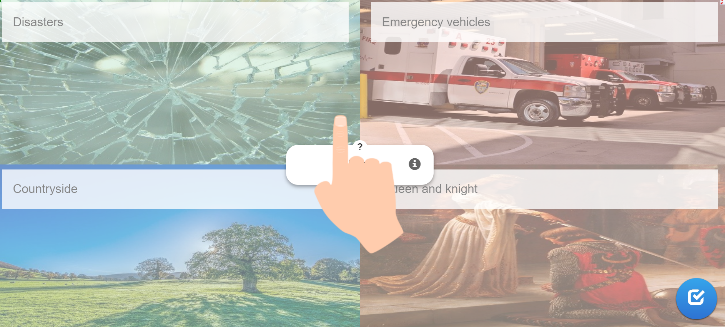 Follow the link and put the dialogue in order. CLICK HERE:  https://www.liveworksheets.com/lr1007003uj   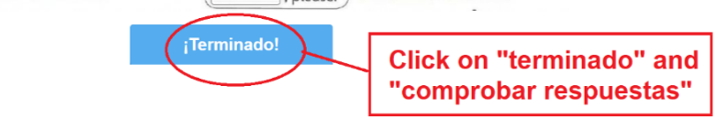 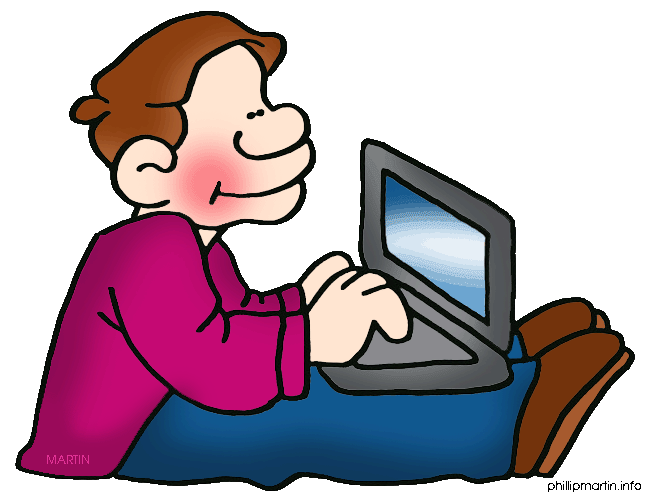 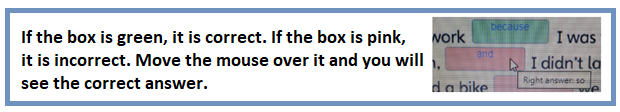 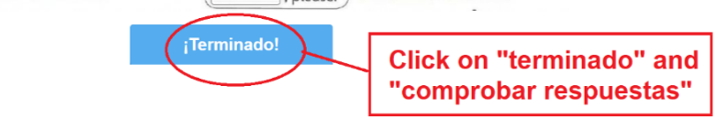 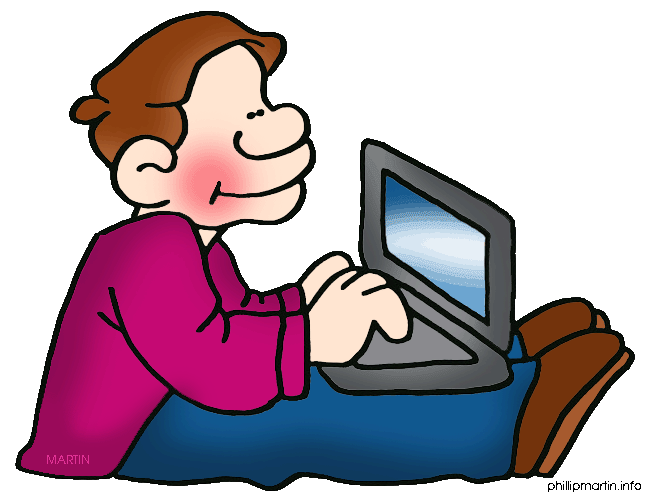 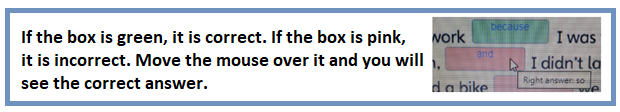 Open your Superminds on page 45.        Read Amy’s stories about the same accident. 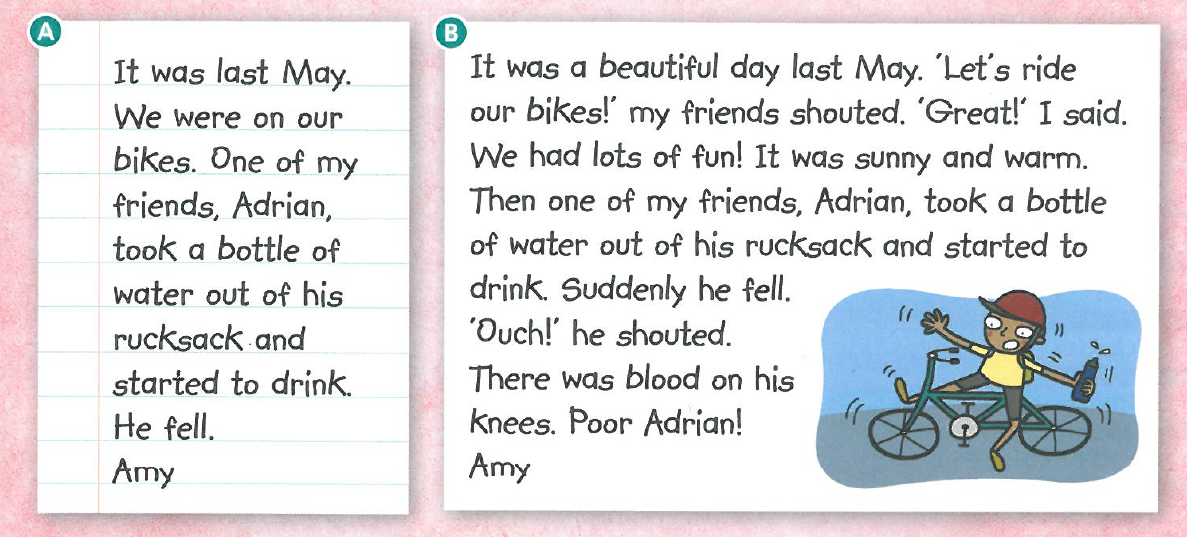 Which text is better? …Now, write a story about an accident. It can be a true story or you can imagine it.(40 - 50 words)Include: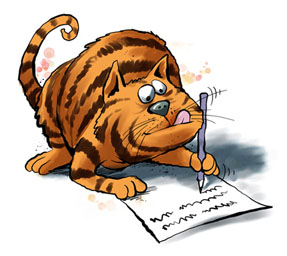 …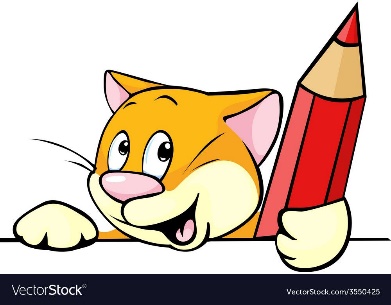 Optional activity Draw a picture of the accident in your copybook! 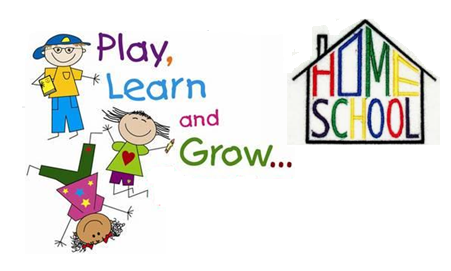 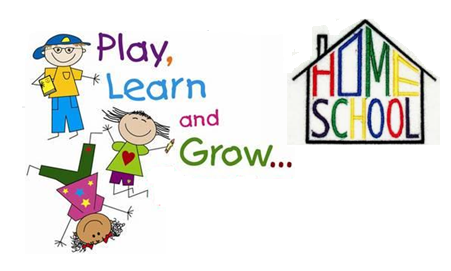 When did it happen?Who were with you?What were you doing?What happened?Who was hurt?